       На торжественном собрании, посвящённом Дню учителя, состоялось награждение призёров и лауреатов конкурса «Золотая  пчела - 2019».     Напомним, что учредителями Конкурса «Золотая пчела» являются Севастопольская городская организация Профсоюза образования и науки РФ и ООО «Медоборы».              Целью проведения Конкурса является выявление и распространение передового опыта работы педагогов города в области новых идей, методов и технологий образования, повышение профессионального мастерства.      Для участия в Конкурсе  педагоги должны были подать заявку в Севастопольский  Профсоюз образования, снять и разместить на сайте «золотая-пчела.орг» видеоролик на тему: «Социальные программы в работе педагога». В течение двух  месяцев продолжалось голосование на сайте,  в результате  которого десять участников прошли в финал. Тему проектов конкурсанты выбирали самостоятельно. Конкурсное испытание «Защита проектов» определило следующих  победителей. I-е место- Сороколетова Оксана Михайловна, учитель начальных классов ГБОУ СОШ № 3. Тема «Проектная и исследовательская деятельность: Педагогические основы применения в условиях реализации ФГОС».ПРИЗ! Участие в авторском семинаре Шалвы Амоношвили в Москве + 10 000 рублей.II- е место- Лебедева Анна Андреевна, учитель физики ГБОУ СОШ № 52.Тема « Лайфрестлинг в школе»ПРИЗ! Планшет+ 10 000 рублей.III- е место- Агешина Екатерина Анатольевна, учитель начальных классов ГБОУ СОШ № 46.Тема «Волонтёрский проект: Лето добрых дел».ПРИЗ! Сертификат в книжный магазин на 5000рублей+ 10 000 рублей.Также финалистами Конкурса «Золотая пчела» стали: АнисимоваАлёнаСергеевна, ДрокинаЛюбовьСергеевна, Молодецкая Марина Николаевна,воспитатели ГБДОУ ДОУ № 69;Красницкая Людмила Николаевна, педагог дополнительного образования, БДДИЮТ ансамбль «Жаворонушки»;Захарова Анна Алексеевна, педагог дополнительного образования ДДЮТ;Майорова Ирина Николаевна,  заведующий, Пацукевич Татьяна Сергеевна, Пахолка Ольга Васильевна, воспитатели   ГБДОУ  ДОУ № 127;Мельникова Анастасия Михайловна, Курметова Реяна Энверовна, воспитатели ДОУ № 69;Суслова Наталья Валерьевна, учитель  СОШ № 19;Ткачёва Раиса Максимовна, учитель-логопед, Борорденко Алла Павловна, заместитель директора, Ковалёва Дарья Валерьевна, социальный педагог Гимназии № 7.ПРИЗ! Все финалисты получают 10 000 рублей.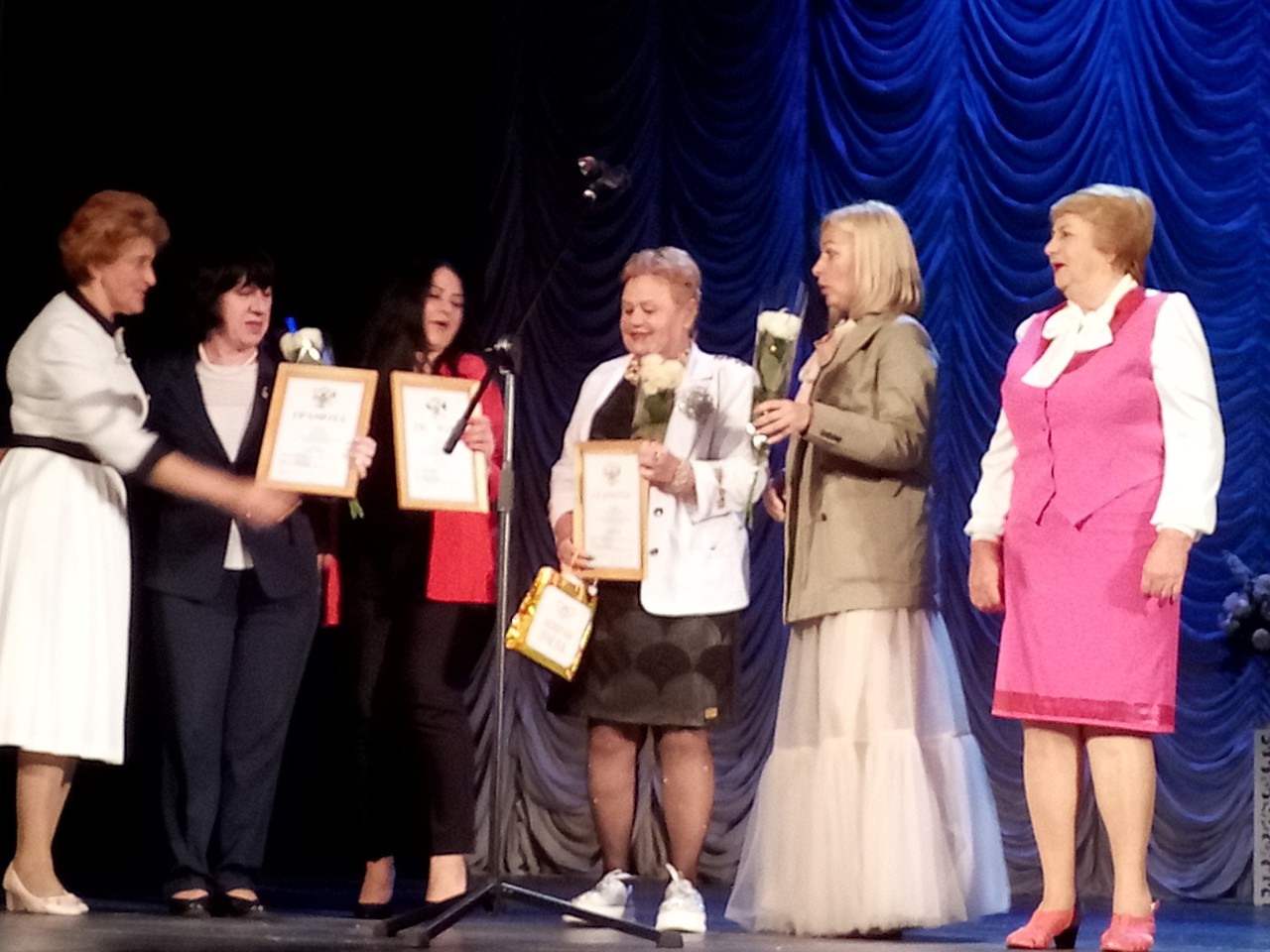 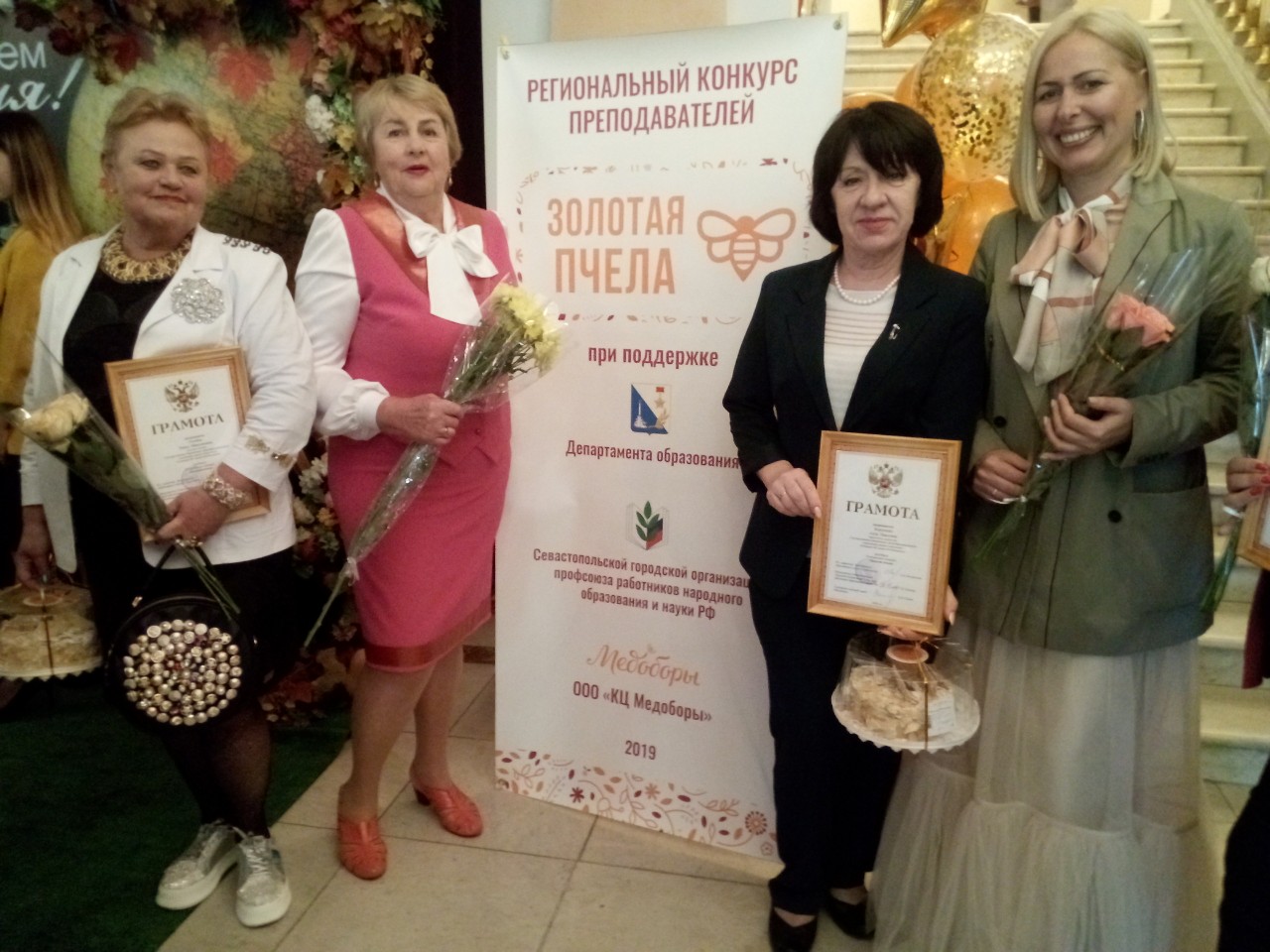 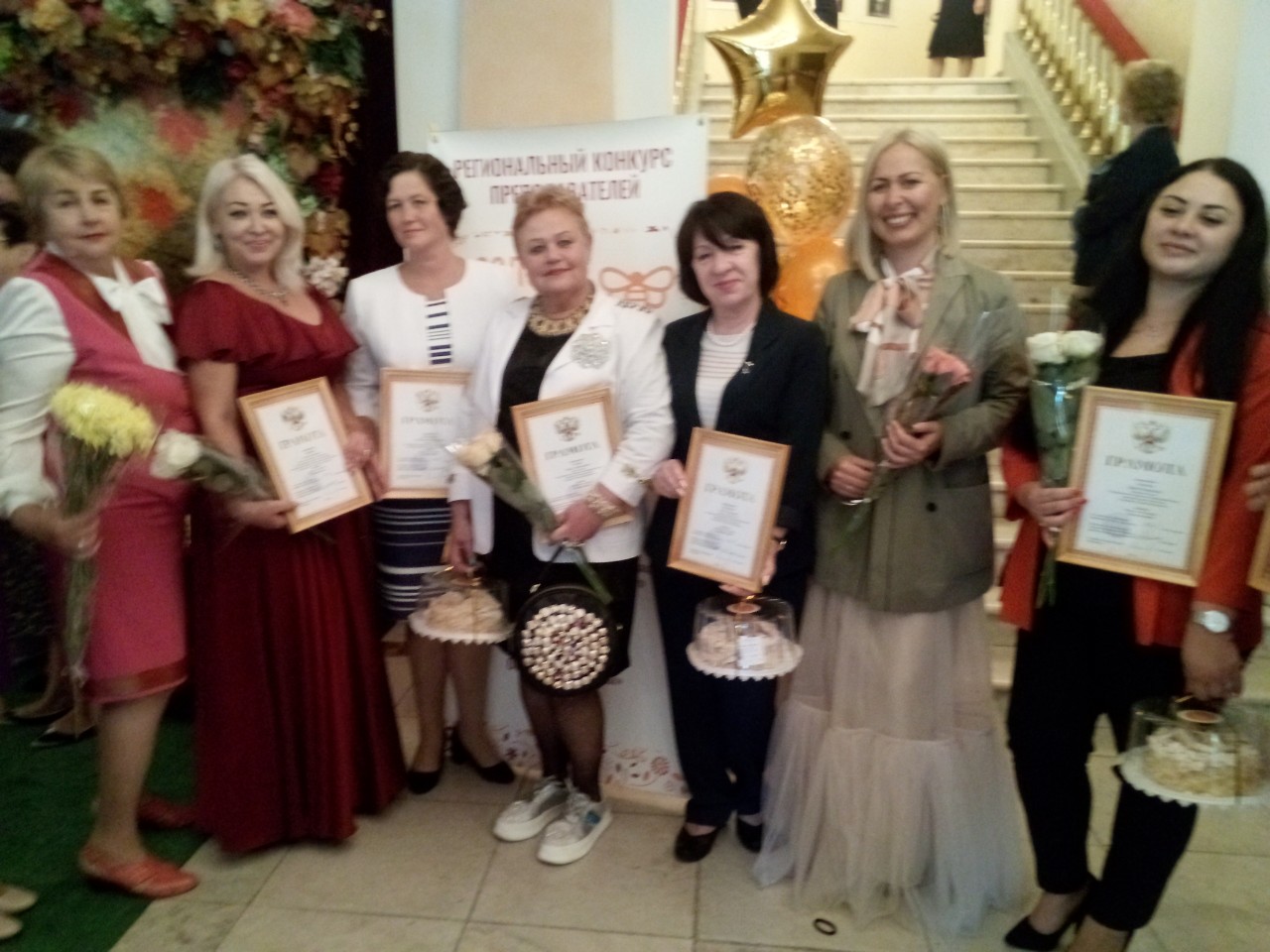 